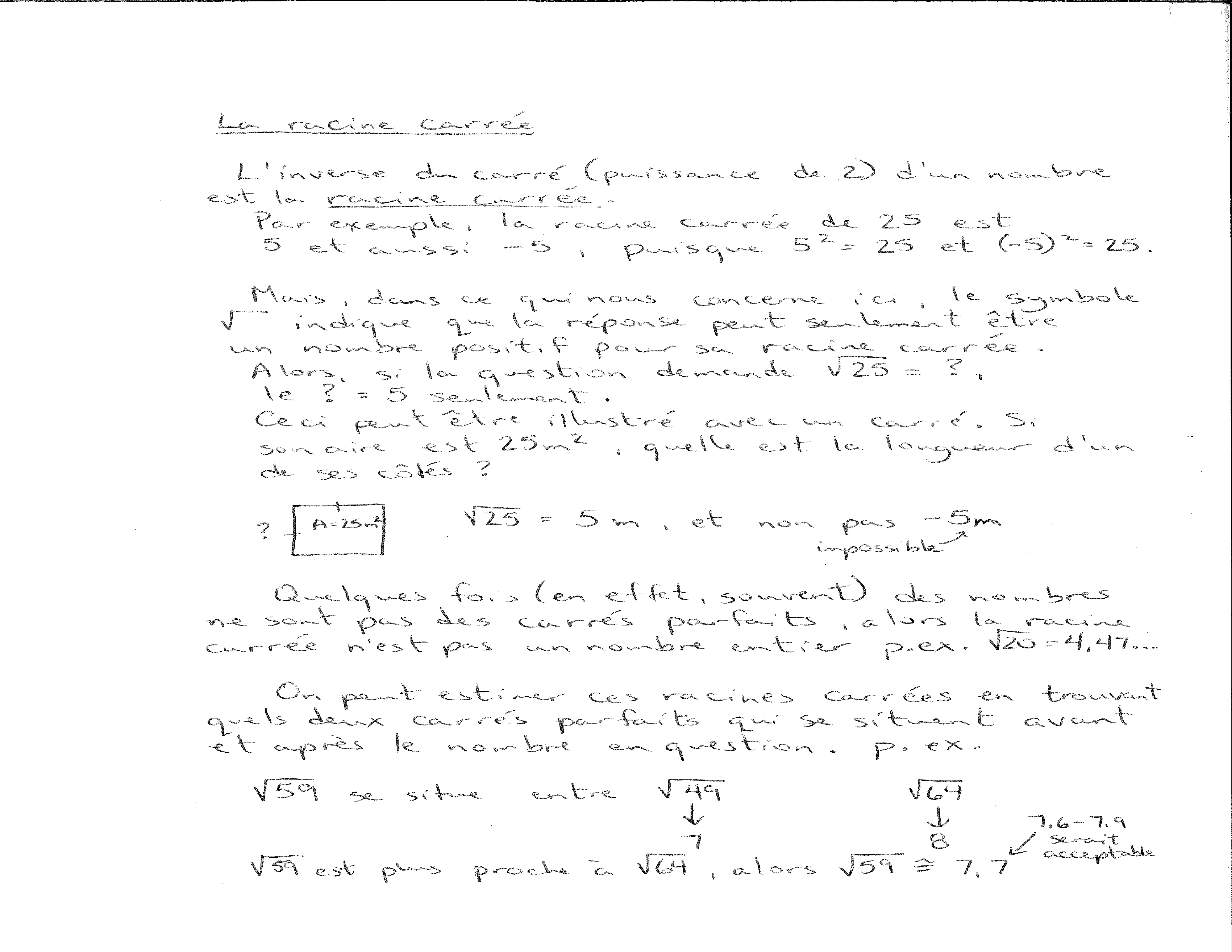 LES CARRES PARFAITS DE 1 a 30Racine carree				Carre parfait149162536496481100121144169196225256289324361400441484529576625676729784841900